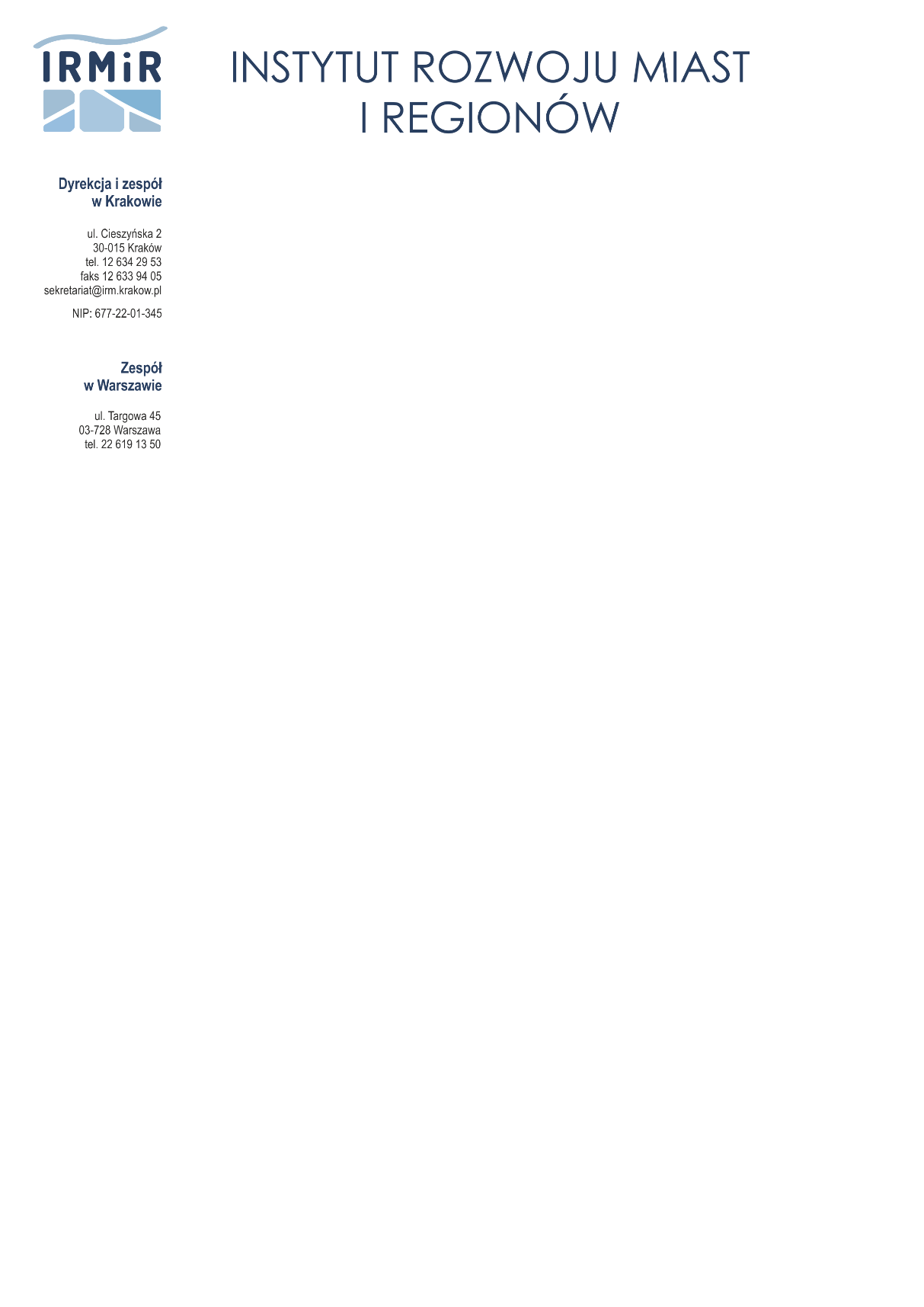 							Kraków, 13 listopada 2019 r.DO WSZYSTKICH  KOGO DOTYCZYWYNIK POSTĘPOWANIA IDOTYCZY CZĘŚCI 1 i 3Dot.: Dostawa serwerów, zestawów komputerowych, laptopów Sprawa nr: 2/PZP-PN/2019 Szanowni Państwo,w sprawie ogłoszonego przez Zamawiającego postępowania o udzielenie zamówienia publicznego w przedmiocie jak wyżej, informujemy co następuje:Zamawiający działając na podstawie art. 93 ust. 1 pkt 1 ustawy PZP unieważnia postępowanie w zakresie części 3, albowiem w części tej nie złożono żadnej oferty niepodlegającej odrzuceniu.Zamawiający w zakresie części 1 zastosował przewidzianą w pkt 5.4. SIWZ tzw. „procedurę odwróconą” Zamawiający nie odrzucił w zakresie części 1 żadnej oferty.Zestawienie złożonych w zakresie części 1 ofert, wraz z przyznaną liczbą punktów w kryterium cena poniżej:Mając na względzie powyższe, najwyżej oceniona została oferta wykonawcy:NQ Marcin Niedziałkowski, ul. Czajcza 1B/1, 61-546 PoznańPo sprawdzeniu spełniania przez wskazanego w pkt 4 wykonawcy warunków udziału w postępowaniu i braku podstaw do jego wykluczenia z postępowania, jako najkorzystniejsza w zakresie części 4 wybrana zostaje oferta wykonawcy:NQ Marcin Niedziałkowski, ul. Czajcza 1B/1, 61-546 PoznańPodpisanie umowy finalizującej postępowanie w zakresie części 1 będzie miało miejsce po dniu 18.11.2019 r. w terminie i miejscu uzgodnionym między stronami.lp.Nazwa (firma) i adres wykonawcyCena bruttoliczna pkt w kryterium cena (100%)lp.Nazwa (firma) i adres wykonawcyCena bruttoliczna pkt w kryterium cena (100%)1E-Tech s.c. M. Duda, P. Kapusta, ul. Maratońska 67/69, 94-102 Łódź123 492,00 zł99,272NQ Marcin Niedziałkowski, ul. Czajcza 1B/1, 61-546 Poznań122 588,00 zł100,00